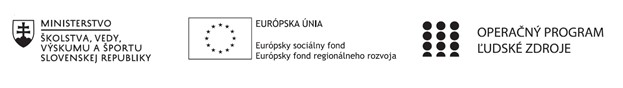 Správa o činnosti pedagogického klubu   Príloha: Prezenčná listina zo stretnutia pedagogického klubu Príloha správy o činnosti pedagogického klubu                                                                                             PREZENČNÁ LISTINA Miesto konania stretnutia: ZŠ J. A. Komenského, Ulica Komenského 752, 022 04 ČadcaDátum konania stretnutia: 15. júna 2020Trvanie stretnutia: od 11,30 hod 	do 13,30 hod 	 Zoznam účastníkov/členov pedagogického klubu: Meno prizvaných odborníkov/iných účastníkov, ktorí nie sú členmi pedagogického klubu  a podpis/y: 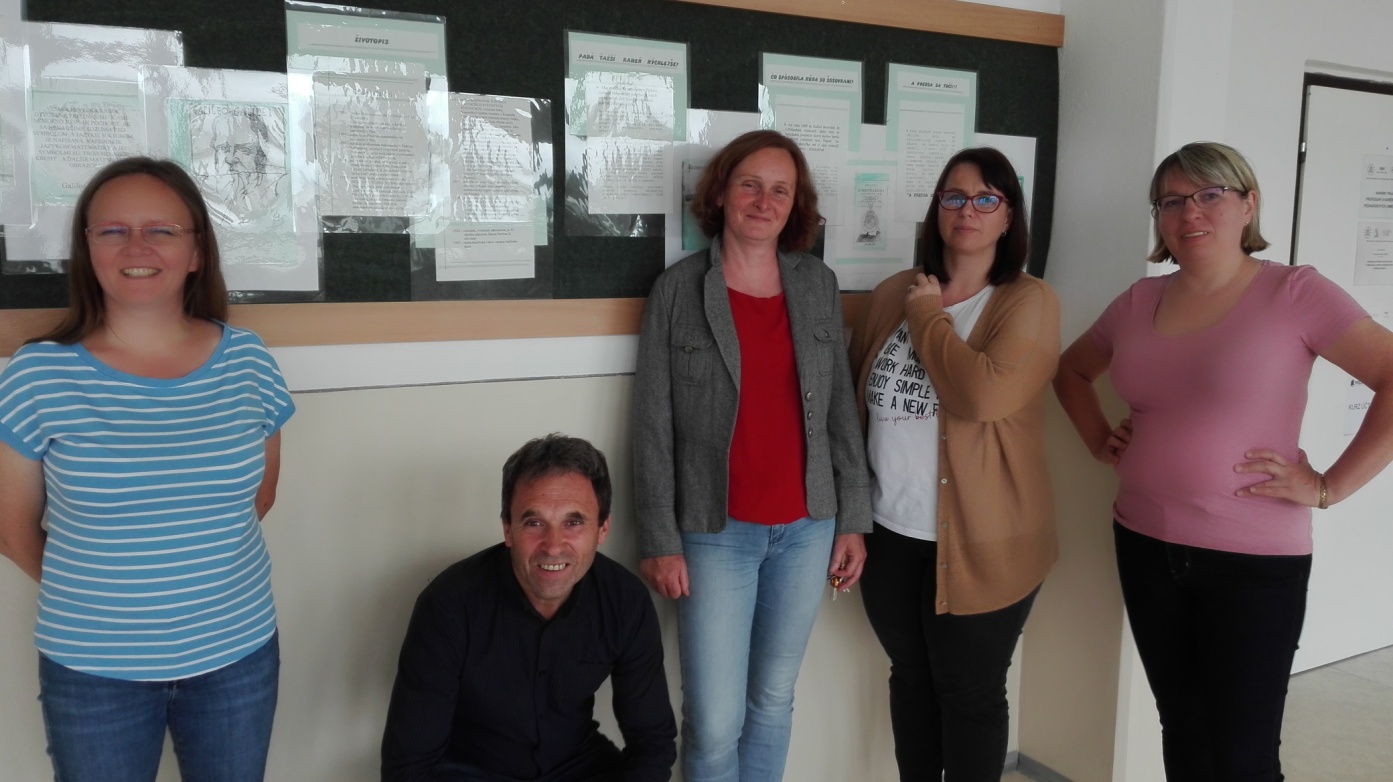 1. Prioritná os Vzdelávanie 2. Špecifický cieľ 1.1.1 Zvýšiť inkluzívnosť a rovnaký prístup ku kvalitnému vzdelávaniu a zlepšiť výsledky a kompetencie detí a žiakov 3. Prijímateľ  Základná škola Jána Amosa KomenskéhoUlica Komenského 752022 04 Čadca4. Názov projektu  Kvalitným vzdelávaním k úspešnému poznaniu5. Kód projektu  ITMS2014+  312011S1646. Názov pedagogického klubu   Pedagogický klub učiteľov matematiky a prírodovedných predmetov7. Dátum stretnutia  pedagogického klubu 15. 06. 20208. Miesto stretnutia  pedagogického klubu ZŠ J. A. Komenského Čadca 9. Meno koordinátora pedagogického klubu  Mgr. Zuzana Račková10. Odkaz na webové sídlo zverejnenej správy  www.zskomenskehoca.edu.sk 	11. Manažérske zhrnutie: 
Sme svedkami inovácií školského kurikula v obnove materiálno technických podmienok  ale aj v edukačnom procese, ktoré je silno ovplyvnené prudkým vedecko – technickým rozvojom. V tomto hrá kľúčovú úlohu implementácia digitálnych informačno-komunikačných technológii do škôl. Dané technológie môžu výrazne uľahčiť prácu pedagóga priamo - tým, že ich sám vhodne využíva a taktiež nepriamo skrz aktívne učenie sa žiakov, ktorého podpore IKT výrazne slúži. Interaktívna tabuľa predstavuje moderný prvok, ktorý svojimi funkciami nahrádza štandardné tabule v učebniach a prináša navyše možnosť ovládacieho prvku digitálnych edukačných aplikácií (výukové programy, multimediálne prezentácie, internetové aplikácie a pod.). Kľúčové slová – reforma, didaktická technika, interaktívna tabuľa, digitálne edukačné aplikácie, 
     
 12. Hlavné body, témy stretnutia, zhrnutie priebehu stretnutia:  Téma:  Využitie interaktívnej tabule vo vyučovaní  zamerané na zvyšovanie  prírodovednej, čitateľskej a matematickej gramotnosti. V súčasnosti sú právom preferované moderné vyučovacie metódy. Hranica medzi nimi a tradičnými metódami sa nesprávne určuje mierou využitia informačno-komunikačných technológií (IKT) v týchto metódach. Myslíme si, že použitie IKT nerobí z vyučovania modernú metódu. Tvrdíme, že je to v hlavnej miere o tom, či učiteľ žiaka dokáže zaujať bez ohľadu na použitú metódu. Nie je treba robiť rozdiel medzi klasickou a modernou metódou, metódy treba rozdeľovať na také, ktoré robia učivo pre žiakov zaujímavé a nezaujímavé a také, ktoré ich dokážu alebo nedokážu aktivizovať a zapojiť do vyučovania nie preto, že sa musia učiť, ale preto, že sa chcú učiť. S rastom vplyvu informačných technológií vo vyučovacom procese sa postupne začali presadzovať v rámci IKT interaktívne tabule ako jeden z významných nástrojov elektronizácie vzdelávacieho procesu a zvyšovania jeho interaktivity. Integrácia interaktívnych tabúľ do vyučovania sa nevyhýba žiadnemu stupňu vzdelávania.Z vyučovacieho procesu s využitím interaktívnej tabule môžeme  vyvodiť nasledujúce výhody jej využitia:
 a) žiakov sa je možné lepšie motivovať k učeniu, 
 b) učivo je možné podávať vizuálne (využívanie animácií, obrázkov, možnosť presunu zobrazovaných objektov), 
c) možnosť udržiavania pozornosti žiakov,
d) možnosť opakovaného využívania materiálov a možnosť ich ľahkej úpravy, 
e) ľahšie a aktívnejšie zapojenie žiakov do vyučovacieho procesu, 
f) možnosť podeliť sa o vyučovací materiál so žiakmi prostredníctvom internetu,
g) možnosť rozšírenia si počítačovej gramotnosti ako vyučujúceho, tak aj žiaka, 
h) interaktívna tabuľa odlišnou a variabilnou formou motivuje  k ďalšiemu štúdiu a získavaniu nových vedomostí; Pre žiaka môže byť používanie interaktívnej tabule silnou motiváciou, pretože sa viac aktívne zúčastní rôznych vyučovacích aktivít, ale aj možnosťou sebarealizácie a tvorivosti a možnosťou spolupráce s ostatnými. Treba povedať ale aj to, že začlenenie interaktívnej tabule do vyučovacieho procesu má niektoré nevýhody, ktorými sú: 
a) možnosť potlačenia rozvoja abstraktného myslenia žiakov, b) mnohonásobné a frekventované používanie tabule spôsobuje veľakrát oslabenie alebo aj stratu záujmu žiakov sa o prezentovanú výučbu, 
c) časová náročnosť prípravy vlastných výučbových materiálov, 
d) časová náročnosť prípravy na znalosť/ovládanie práce s tabuľou, 
e) nízky počet už v praxi vytvorených/existujúcich vyučovacích produktov pre jednotlivé témy, 
f) odsun učebníc do pozadia.Členovia nášho pedagogického klubu často využívajú interaktívnu tabuľu na svojich hodinách. Jedná sa o sprostredkovanie nového učiva, kedy im tabuľa dovoľuje využívať informácie dostupné na internete – videá, simulácie. Interaktívna tabuľa im dovoľuje zároveň dopĺňať premietanú tému/obraz poznámkami či ilustráciami a rovno do nich vpisovať pomocou interaktívneho pera a výberu nástroja z panelu nástrojov. Na hodinách fyziky ju využívame spolu s vizualizérom a máme tak možnosť pracovať aj s textom v učebnici. Zdroje: https://www.pulib.sk/web/kniznica/elpub/dokument/Uherova4/subor/Curiova.pdf13. Závery a odporúčania:  Je dôležite si uvedomiť, že po prvotných vyšších časových nárokoch na prípravu učiteľa na vyučovaciu hodinu, súvisiacich s prestupom od kriedy k interaktívnemu peru a realizáciou nových postupov v jednotlivých fázach hodiny, možnosti interaktívnej tabule prinášajú zvýšenie efektivity práce žiaka i učiteľa. Je to najmä vďaka jednoduchej úprave, kombinácii a archivácii digitálnych učebných zdrojov, väčšiemu priestoru pre aktívnu činnosť žiaka. Treba však povedať, že netreba úplne eliminovať, ba priam “zatracovať” ani konzervatívne vyučovacie metódy a techniky. Vyučovať moderne a interaktívne sa dá aj bez použitia informačno-komunikačných technológií, len s papierom a tabuľou, ceruzkou a kriedou, ale aj bez nich a žiaci si môžu znalosti z hodiny pamätať celý život. Nepreceňujme ani nepodceňujme úlohu IKT vo vyučovaní. IKT v interaktívne vedených hodinách sú len jedným z prostriedkov, ktoré dokážu učiteľom pomôcť zaujať a aktivizovať žiakov/študentov. Úlohou učiteľov je, aby našli tú správnu mieru ich využitia. 14. Vypracoval (meno, priezvisko) 15. Dátum 15. 06. 202016. Podpis 17. Schválil (meno, priezvisko) Mgr. Zuzana Račková18. Dátum 15. 06. 202019. Podpis  Prioritná os: Vzdelávanie Špecifický cieľ: 1.1.1 Zvýšiť inkluzívnosť a rovnaký prístup ku kvalitnému vzdelávaniu a zlepšiť výsledky a kompetencie detí a žiakov Prijímateľ:  Základná škola Jána Amosa Komenského, 
 Ulica Komenského 752, 022 04 ČadcaNázov projektu:  Kvalitným vzdelávaním k úspešnému poznaniuKód ITMS projektu:  312011S164Názov pedagogického klubu:  Pedagogický klub učiteľov matematiky a prírodovedných   
 predmetovč. Meno a priezvisko Podpis Inštitúcia  1. Mgr. Zuzana RačkováŽŠ J. A. Komenského, Čadca  2. Ing. Eva Václaviková ŽŠ J. A. Komenského, Čadca 3. Mgr. Andrea Poláčková ŽŠ J. A. Komenského, Čadca 4. Mgr. Zuzana Vyšlanová ŽŠ J. A. Komenského, Čadca 5. Mgr. Vladimír Vlček ŽŠ J. A. Komenského, Čadca č. Meno a priezvisko Podpis Inštitúcia  ------------ ------------